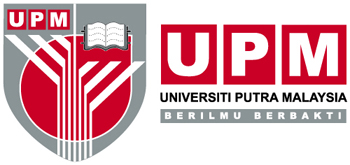 STANDBY REQUEST FORMPlease fill out the form below to request a medical standby and fax to us.For further information please contact:Pusat Kesihatan UniversitiUniversiti Putra Malaysia43400 UPM SerdangContact No:Office		: 03-89467346Emergency	: 03- 89467332 / 7334Fax		: 03-89468878Contact Organizer Contact Organizer’s emailContact Contact person at eventContact Contact person’s phoneDepartment or OrganizationDateLocationDescription of eventEvent timeStartEndNumber expected to attendRain plan or alternate locationStandbySpecial situation (please describe any situations we may need to be aware)StandbyStaff requiredParamedicParamedicParamedicParamedicStandbyStaff requiredDoctorMaleStandbyStaff requiredFemale StandbyStaff requiredPPPStandbyStaff requiredS/NurseStandbyStaff requiredPhysioStandbyStaff requiredPPKStandbyAmbulance standbyYes No StandbyStandby timeStartEnd